 13th, 20th May 2018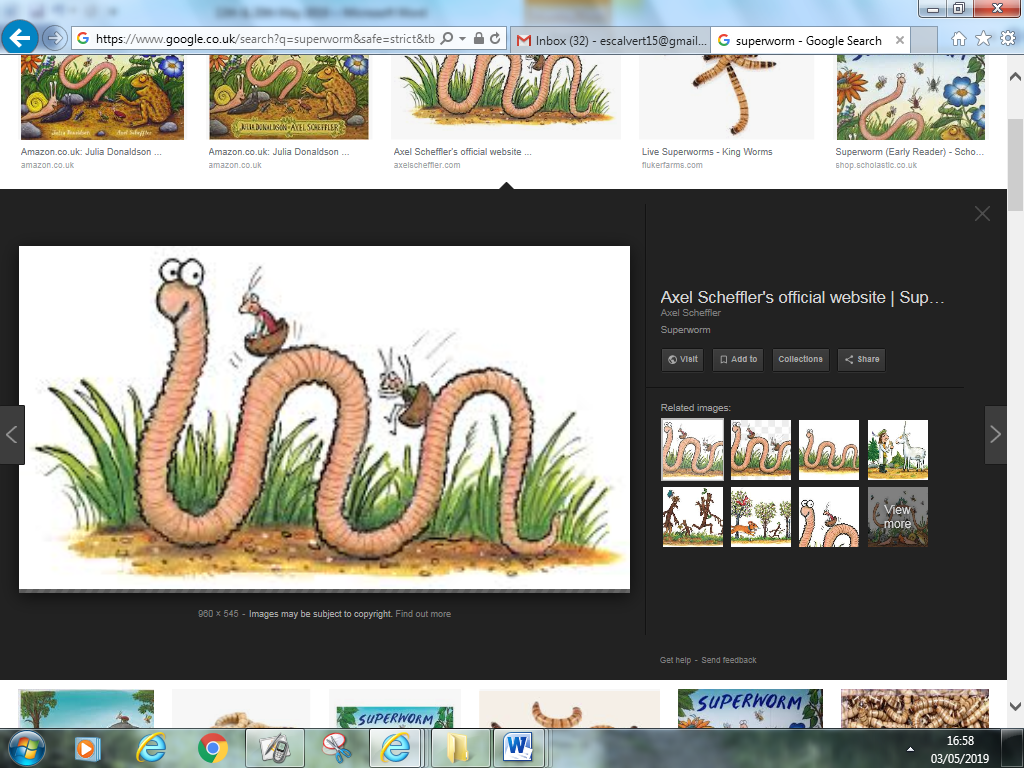 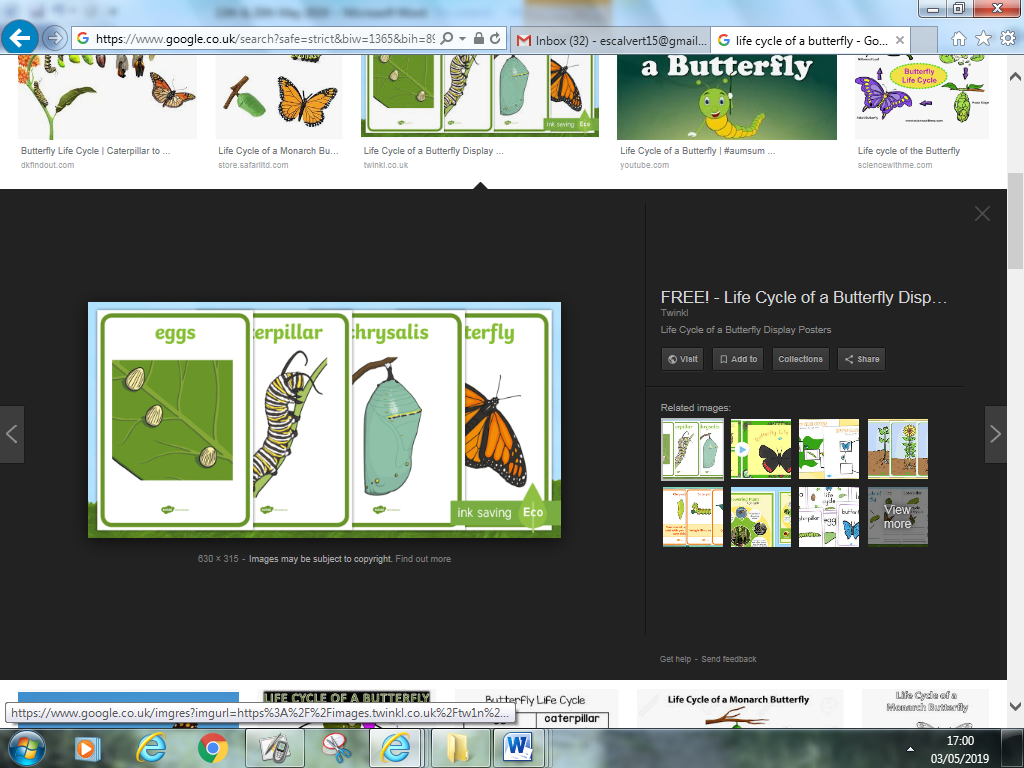 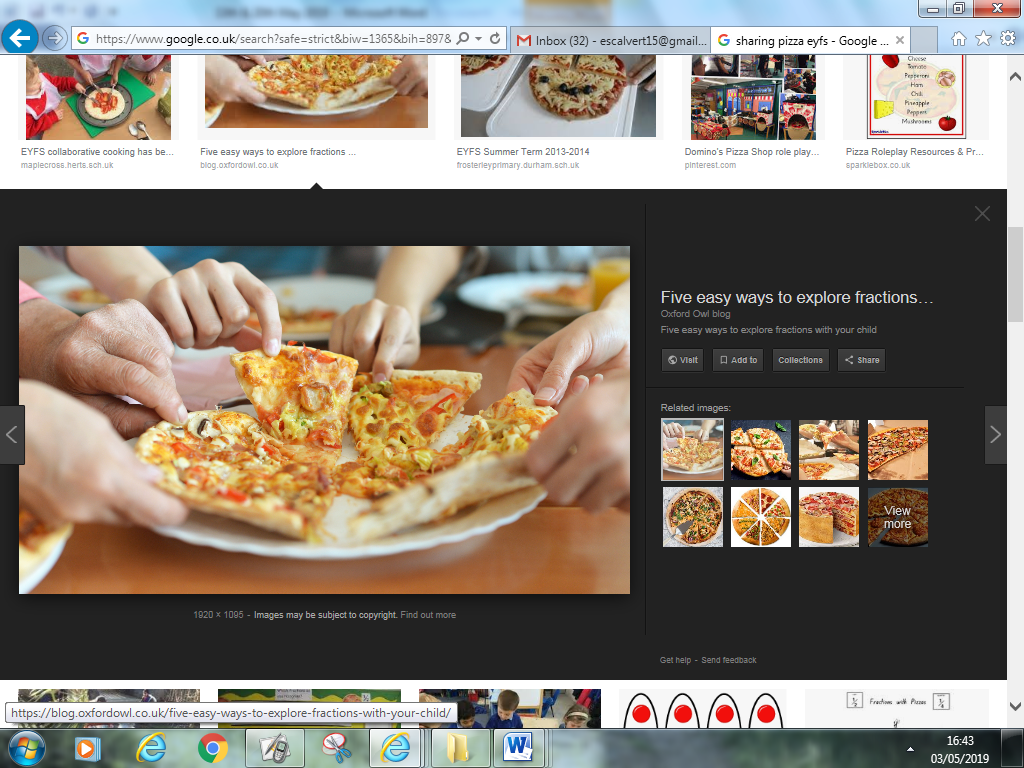 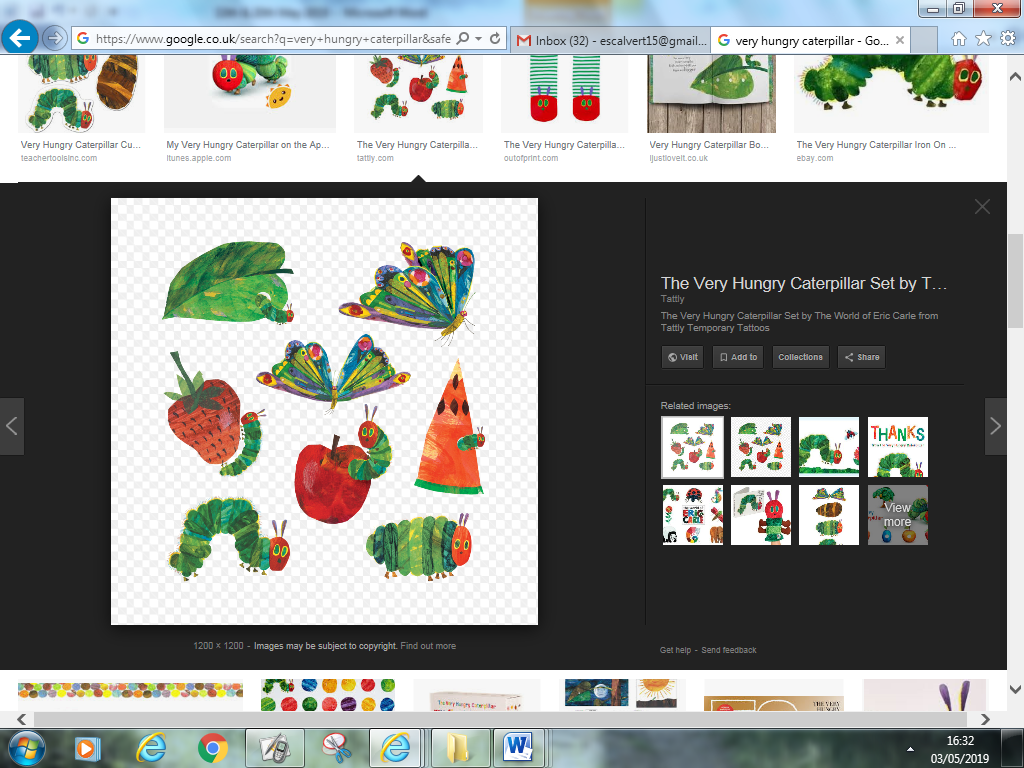 